«Памяти жить века! Продолжение»Инициативной группой ТОС «Удалы» принято решение принять участие в конкурсном отборе проектов инициативного бюджетирования с проектом «Памяти жить века! Продолжение». 
В результате дополнительно будет установлено 6  плит к мемориалу участникам ВОВ с нанесением 336 фамилий. Очень просим поддержать данный проект!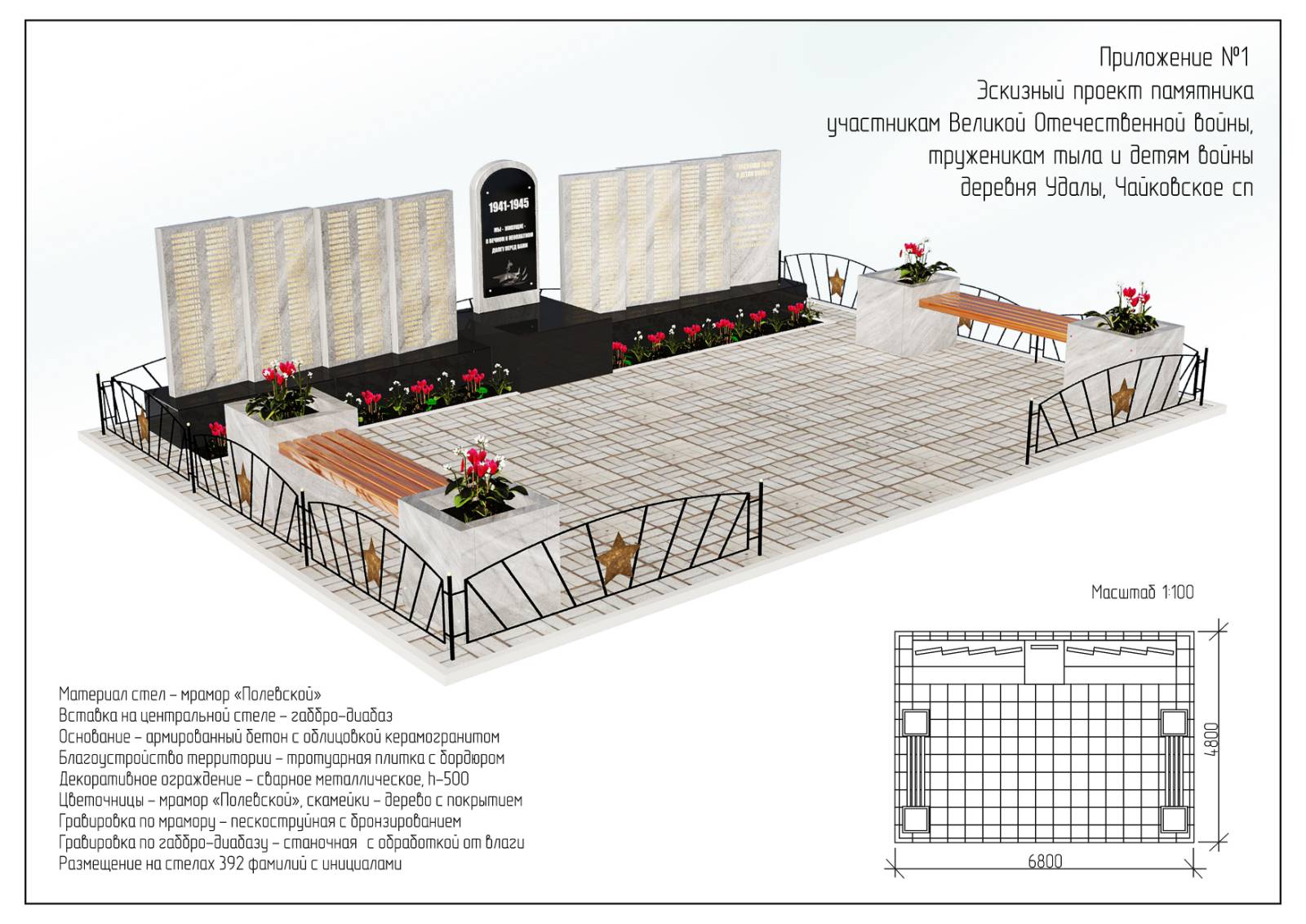 